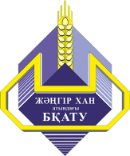 Западно-Казахстанский аграрно-технический  университет имени Жангир хана Программа проведения самооценки образовательных программ для их специализированной (программной) аккредитацииКалендарный план проведения самооценки образовательных программ Образовательные программы подлежащие специализированной  (программной) аккредитации3. Содержание и примерный объем Отчетов по самооценке образовательных программ                         3. Ответственные за консалтинг  Рабочих групп по Критериям специализированной аккредитации(информация предоставляется за последние 5 лет, т.е. с 2017-2018 уч.г. по 2021-2022 уч.г. бакалавриата)Ответственные за консалтинг Рабочих групп по заполнению Приложений к ОтчетамПримечание:1. Под термином «студенты» имеются в виду все обучающиеся, т.е. студенты, магистранты, докторанты2. Основные инструктивные документы МОН РК по проведению самооценки организаций образования, Руководство по организации и проведению процедуры самооценки и другие материалы размещаются на информативном-образовательном портале (интранет) университета по адресу: www.wkau.kz (раздел аккредитация).№МероприятияСроки проведенияОтветственные 1.Подготовка первой редакции Отчетов по самооценке образовательных программ 15-25.02.2021 г.Рабочая группа2.Сверка данных и документов Отчетов по самооценке образовательных программ  26-02.04.2021 г.Аудиторы3.Устранение несоответствий  и принятие Ученым советом решения о готовности  образовательных программ к проведению аккредитации 05-23.03.2021г.Рабочая группа4.Представление в НАОКО Отчетов по самооценке образовательных программ 26.04.2021 г.Рабочая группа5.Подготовка  к посещению университета Экспертной комиссией НАОКО (аудит)  апрель 2021 г. Рабочая группа№Образовательные программыОтветственные за подготовку  и представление отчетовОтветственные за подготовку  и представление отчетов№Образовательные программыРуководители рабочей группыЧлены рабочей группыБакалавриатБакалавриатБакалавриатБакалавриат16В08301 – Ландшафтный дизайнЕсмагулова Б.Ж. – руководитель высшей школы «Управление  лесными, земельными и водными ресурсами», PhD1.Мухомедьярова А.С. - магистр, старший преподаватель  высшей школы «Управление лесными, земельными и водными ресурсами»;2. Елекешева М.М., к.с.х.н., старший преподаватель высшей школы  «Управление  лесными, земельными и водными ресурсами»; 3. Орынбаева А.М. – магистр,  старший преподаватель высшей школы «Управление лесными, земельными и водными ресурсами»; 26В07203 – Пищевая безопасностьЖұмаева  А.Қ. – руководитель высшей школы «Технология пищевых и перерабатывающих производств», PhD1.Джапаров Р.Ш. – PhD, старший преподаватель  высшей  школы  «Технология пищевых и перерабатывающих производств»;2. Оразов А.Ж. – к.т.н. (РФ),  преподаватель высшей школы «Технология пищевых и перерабатывающих производств»;3. Асангалиева Ж.Р. - PhD, старший преподаватель  высшей  школы  «Технология пищевых и перерабатывающих производств»;36В01402– Профессиональное обучениеБайдалиев К.А. – руководитель высшей школы профессионального и художественно-технологического образования, к.п.н.,, и.о. доцента 1. Джакупова А.Г. магистр, старший  преподаватель  высшей школы профессионального и художественно-технологического образования;2. Жалел Али  – PhD, ст. преподаватель  высшей школы профессионального и художественно-технологического образования;3. Карасаева Г. Р. –  магистр, старший  преподаватель  высшей школы профессионального и художественно-технологического образования;46В06100 – Информационные системы и технологииКамалова Г.А. – руководитель высшей школы «Информационные технологии», к.ф-м.н., и.о.доцента№Направление деятельности (раздел Отчета)Примерный объемСодержание Отчета1.Цели образовательных программ и политика в области  обеспечения качества1-2Согласно критериям оценки 1.2.1-1.2.72.Разработка, утверждение образовательных программ и управление информацией7-8Согласно критериям оценки 2.2.1-2.2.113.Студентоцентрированное обучение, преподавание и оценка9-10Согласно критериям оценки 3.2.1-3.3.74.Прием студентов, успеваемость,  признание и сертификация8-9Согласно критериям оценки 4.2.1-4.2.125.Профессорско-преподавательский состав9-10Согласно критериям оценки 5.2.1-5.2.136.Учебные ресурсы и поддержка студентов 7-8Согласно критериям оценки 6.2.1-6.2.107.Информирование общественности2-3Согласно критериям оценки 7.2.1-7.2.3ИТОГО50На титульном листе отчета отражаются следующие сведения:- разработчик  программы: (вуз, институт, высшая школа)- название отчета;- название программы;- дата первого представления отчета:- дата представления окончательной редакции:- подпись и печать ректора;- подписи членов рабочей группы по подготовке отчета;- общая информация о вузе и программе (с какого года открыта, лицензия, год первого выпуска, формы обучения, языки обучения)Дополнительно к Отчету  по самооценке прилагаются следующие материалы:а) общий институциональный каталог данных программы и другая институциональная информация, необходимая для анализа;б) брошюры или иная литература, описывающая услуги программы;в) официональное приложение к дипломам последних выпускников.Каждое Приложение  сопровождаются требованиями программы для выпускников документацией, отражающей выполнение выпускником этих  требований.№Стандарты и критерии оценки Ответственные СТАНДАРТ 1. ЦЕЛИ ОБРАЗОВАТЕЛЬНЫХ ПРОГРАММ И ПОЛИТИКА В ОБЛАСТИ ОБЕСПЕЧЕНИЯ КАЧЕСТВА  СТАНДАРТ 1. ЦЕЛИ ОБРАЗОВАТЕЛЬНЫХ ПРОГРАММ И ПОЛИТИКА В ОБЛАСТИ ОБЕСПЕЧЕНИЯ КАЧЕСТВА  СТАНДАРТ 1. ЦЕЛИ ОБРАЗОВАТЕЛЬНЫХ ПРОГРАММ И ПОЛИТИКА В ОБЛАСТИ ОБЕСПЕЧЕНИЯ КАЧЕСТВА  1.2.1Процедура принятия и утверждения в вузе политики в области обеспечения качестваАлмагамбетова М.Ж..,Руководители высших школ1.2.2Организация системы внутреннего обеспечения качества образовательной программы, участие администрации, ППС и студентов в формировании и поддержке политики обеспечения качества; обязанности департаментов, кафедр, факультетов (школ) и других структурных подразделений. Участие внешних заинтересованных сторон в реализации политики обеспечения качества программыАлмагамбетова М.Ж., Руководители высших школ1.2.3Степень взаимодействия между преподаванием, научными исследованиями и обучением в политике обеспечения качества программ.Руководители высших школ1.2.4Меры по поддержанию академической честности, бдительность против академического мошенничества. Использование лицензионной программы «Антиплагиат» для проверки письменных работ студентов, магистрантовАлмагамбетова М.Ж.,Мұхамбетов А.А.1.2.5Политика по противодействию коррупции в вузе как важный элемент политики в области обеспечения качества программ. Антикоррупционные меры, доступность руководства вуза, факультета для преподавателей и студентов, гибкость реагирования на запросы студентов, сотрудников и ППССултанов А.У.1.2.6Систематический мониторинг, оценка эффективности, пересмотра политики в области обеспечения качества образовательной программы на базе управления информацией. Процедура пересмотра Политики в зависимости от изменяющихся условий и окружающей среды (рынка труда, партнеров, мира)Алмагамбетова М.Ж.1.2.7Заинтересованные стороны должны быть периодически информированы об итогах работы системы внутреннего обеспечения качества образовательной программы с целью её совершенствованияРуководители высших школСТАНДАРТ 2.  РАЗРАБОТКА, УТВЕРЖДЕНИЕ ОБРАЗОВАТЕЛЬНЫХ ПРОГРАММ И УПРАВЛЕНИЕ ИНФОРМАЦИЕЙСТАНДАРТ 2.  РАЗРАБОТКА, УТВЕРЖДЕНИЕ ОБРАЗОВАТЕЛЬНЫХ ПРОГРАММ И УПРАВЛЕНИЕ ИНФОРМАЦИЕЙСТАНДАРТ 2.  РАЗРАБОТКА, УТВЕРЖДЕНИЕ ОБРАЗОВАТЕЛЬНЫХ ПРОГРАММ И УПРАВЛЕНИЕ ИНФОРМАЦИЕЙ2.2.1Вуз должен иметь правила создания и утверждения образовательных программ, которые структурированы и разрабатываются в соответствии с законодательством РК, правила  разработки образовательных программ включают в себя паспорт программы, обоснование, целевые индикаторы, содержание дисциплин, сроки обучения по уровням образования и ожидаемые результаты обучения.Дусенов М.К., Пащенко Н.Н.Руководители академических комитетов2.2.2Программа разрабатывается с учетом мнения студентов, работодателей, выпускников и других заинтересованных сторон.Дусенов М.К., Пащенко Н.Н.Руководители  академических комитетов и высших школ2.2.3Структура и содержание модулей/дисциплин в образовательной программе поддерживают достижение целей и разработанных результатов обучения: академических и профессиональных. При этом должны быть взаимоувязаны кредиты, компетенции и результаты обучения, базирующиеся на Дублинских дескрипторах, с учетом ECTS и квалификационных рамок ЕПВО.Руководители  академических комитетов и высших школ2.2.4Содержание модулей и курсов образовательной программы должны быть структурированы под кредитную технологию обучения ECTS, включать в себя инновационные формы обучения и учитывать интересы
различных категорий обучающихся, включая инклюзивное образованиеРуководители академических комитетов и высших школ2.2.5Соответствие содержания образовательных программ по обязательному компоненту требованиям ГОСО соответствующего уровня и типового учебного планаРуководители академических комитетов и высших школ2.2.6Реализация в образовательных программах профессиональной практики: виды, объемы (кредиты), базы, организация, результаты, эффективностьРуководители академических комитетов и высших школ2.2.7Учебно-методическое обеспечение образовательных программРуководители высших школ2.2.8Перечень дисциплин, включенных в учебный план по предложениям работодателейДусенов М.К., Пащенко Н.Н.Руководители академических комитетов и высших школ2.2.9Наличие внешней экспертизы (рецензии) и справочно-информационных ресурсов образовательной программыРуководители академических комитетов и  высших школ2.2.10Степень учета при разработке программ трудоемкости учебной нагрузки студентов по всем видам их учебной деятельности, которые предусмотрены в учебном плане, в том числе аудиторной и самостоятельной работы, стажировки, практики и др. Оценка направленности образовательных программ на содействие успеваемости студентов и их прогрессуРуководители высших школ2.2.11Учебное заведение проводит регулярное оценивание и пересмотр программ с участием студентов, сотрудников и других заинтересованных сторон на основе систематического сбора, анализа и управления информацией, в результате которого программы адаптируются для обеспечения их актуальности. Пересмотренные детали программ публикуются. При этом вузы должны учитывать следующие показатели:сведения о контингенте студентов;уровень успеваемости, достижения студентов и отсев;удовлетворенность студентов реализацией программ;доступность образовательных ресурсов и служб поддержки
студентов;Бакушев А.А.,Муталова Ж.С.,Руководители высших школСТАНДАРТ 3. СТУДЕНТОЦЕНТРИРОВАННОЕ ОБУЧЕНИЕ, ПРЕПОДАВАНИЕ И ОЦЕНКАСТАНДАРТ 3. СТУДЕНТОЦЕНТРИРОВАННОЕ ОБУЧЕНИЕ, ПРЕПОДАВАНИЕ И ОЦЕНКАСТАНДАРТ 3. СТУДЕНТОЦЕНТРИРОВАННОЕ ОБУЧЕНИЕ, ПРЕПОДАВАНИЕ И ОЦЕНКА3.2.1Процесс преподавания и обучения поддерживает активное участие студентов в учебном процессе: наличие гибких учебных программ и образовательных траекторий, свобода выбора элективных дисциплин и преподавателей, учет мнения студентов в выборе методов преподавания и
оцениванияРуководители высших школ,Эдвайзеры по учебно-воспитательной работе3.2.2Представление новой позиции преподавателя: от передачи готовой информации - к позиции организатора активного самостоятельного приобретения студентами необходимых компетенций, консультанта такого процесса.Руководители высших школ3.2.3Процесс преподавания и обучения является гибким и способствует достижению результатов обучения студентов.Руководители высших школ3.2.4Методы обучения и инструменты, используемые в учебном процессе являются современными, эффективными и поддерживают развитие цифровой культурыРуководители высших школ3.2.5Организация и проведение практических занятий направлены на достижение запланированных результатов обучения и отвечают потребностям студентовРуководители высших школ3.2.6Учебная нагрузка студентов проводится с учетом его индивидуальных способностей и возможностей. В индивидуальных учебных планах студента представлены все компоненты и элементы образовательной
программыРуководители высших школ3.2.7Процедура записи на учебные дисциплины, практика ее реализации проводится в форме удобной для студентов, алгоритм и порядок регистрации доступны студентамРуководители высших школ,Эдвайзеры по учебно-воспитательной работе3.2.8Студенты, не справляющихся с академическими требованиями, получают академическую поддержку (дополнительное консультирование или проведение дополнительных занятий), институт тьюторов.Руководители высших школ3.3.1Критерии оценки результатов обучения являются прозрачными, единообразными, объективными, справедливыми по отношению ко всем студентам и стимулируют их обучениеБакушев А.А.,Руководители высших школ3.3.2Критерии и методы оценки должны быть заранее опубликованы и быть доступными для студентовБакушев А.А.,Руководители высших школ3.3.3Правила оценки учитывают смягчающие обстоятельства, если они имеются и четко определены в политике по обеспечению качестваБакушев А.А.,Руководители высших школ3.3.4Экзаменационные процедуры, как правило, проводятся с участием не менее двух преподавателейБакушев А.А.,Руководители высших школ3.3.5Учебное заведение демонстрирует наличие применения  официальной процедуры рассмотрения студенческих жалоб/апелляцийБакушев А.А.,Руководители высших школ3.3.6Студенты участвуют во всех внутренних и внешних процессах по обеспечению качества: систематическое анкетирование обучающихся по оценке преподавания каждой дисциплины, информирование обучающихся о
результатах анкетирования, корректировки в учебном процессе, если они необходимыПащенко Н.Н.,Руководители высших школ3.3.7Процедура обучения, преподавания и оценки поддерживает осуществление мобильности обучения студентов, признания кредитов ECTS, Национальной рамки квалификацииДушаева Л.Ж.,Бакушев А.А.СТАНДАРТ 4. ПРИЕМ СТУДЕНТОВ, УСПЕВАЕМОСТЬ, ПРИЗНАНИЕ И СЕРТИФИКАЦИЯСТАНДАРТ 4. ПРИЕМ СТУДЕНТОВ, УСПЕВАЕМОСТЬ, ПРИЗНАНИЕ И СЕРТИФИКАЦИЯСТАНДАРТ 4. ПРИЕМ СТУДЕНТОВ, УСПЕВАЕМОСТЬ, ПРИЗНАНИЕ И СЕРТИФИКАЦИЯ4.2.1Осуществление приема в вуз на основе законодательства РК, четко разработанных критериев, доступных для абитуриентов, прозрачных, с  описанием условий обучения и возможностей, которые дают образовательные программы для будущего трудоустройстваЖубантаев И.Н.,Руководители высших школ4.2.2Оценка условий, обеспечивающих стабильность набора студентов для обучения по образовательной программе. Жубантаев И.Н.,Руководители высших школ4.2.3Политика и маркетинг вуза для привлечения необходимого контингента студентовЖубантаев И.Н.,Руководители высших школ4.2.4Осуществление приема студентов, мотивированных на обучениеЖубантаев И.Н.,Руководители высших школ 4.2.5Наличие возможностей для быстрой адаптации студентов первокурсников к условиям обучения в вузеКубашева Ж.К.Директора институтов,Руководители высших школ4.2.6Уровень удовлетворенности студентов содержанием, формой и методами обученияРуководители высших школ4.2.7Наличие поддержки студента в вузе:
а) оказание социальной, психологической поддержки обучающимся;
в) образовательная поддержка обучающихся, проявляющих более
глубокий интерес к учебе;
с) помощь в поиске работы в свободное от учебы время и т.д.Директора институтов,Руководители высших школ4.2.8Соблюдение академических правил перевода, восстановлений, предоставления академического отпуска. Наличие отработанных процедур приема обучающихся других вузов, признания и зачета кредитов, освоенных  в ходе академической мобильности Кубашева Ж.К.,Руководители высших школ4.2.9Наличие электронной базы статистических данных для анализа  успеваемости студентов с различным уровнем GPA, результатов выполнения и защиты дипломных работ (проектов)/магистерских диссертаций, данных по выпускникам образовательной программы и результатов их трудоустройстваКубашева Ж.К.,Руководители высших школ 4.2.10Проведение в вузе анализа и оценки основных показателей по образовательной программе для мониторинга и управления информацией о результатах обучения студентов, принятие решений по актуализации программы на их основе.Джаналиев Е.М.4.2.11Обеспечение выпускников вуза приложением к диплому в соответствии с европейскими требованиями об уровне, содержании и статусе обучения, пройденного и успешно завершенного, с учетом индивидуальной траектории и мобильности студента. Выдача европейского приложения –
Diploma SupplementКубашева Ж.К.,Руководители высших шк4.2.12Развитие «постдипломного сопровождения» (этап верификации), поиск эффективных способов взаимодействия с выпускниками и работодателями в сфере улучшения качества подготовки.Жубантаев И.Н.,Руководители высших школСТАНДАРТ 5. ПРОФЕССОРСКО-ПРЕПОДАВАТЕЛЬСКИЙ СОСТАВСТАНДАРТ 5. ПРОФЕССОРСКО-ПРЕПОДАВАТЕЛЬСКИЙ СОСТАВСТАНДАРТ 5. ПРОФЕССОРСКО-ПРЕПОДАВАТЕЛЬСКИЙ СОСТАВ5.2.1Кадровая политика вуза, в которой отражены институциональные процедуры по отношению к ППС и персоналу (прием на работу, продвижение по службе, поощрение, сокращение, увольнение; права и обязанности, должностные инструкции), доступность её для ППС и персоналаТаскалиев Е.К.5.2.2Показатели по качественному составу ППС, категориям профессорско-преподавательского состава (штатный ППС, ППС по совместительству) за последние 5 лет Таскалиев Е.К.,Руководители высших школ5.2.3Наличие профессорско-преподавательского состава в соответствии с квалификационными требованиями к лицензированию образовательной деятельности. Выполнение национальных нормативных требований к ППС согласно Закону РК «Об образовании»Джаналиев Е.М.,Руководители высших школ5.2.4Характеристика соответствующих специалистов по профилю образовательных программ: соответствие образования, шифра специальности ученой степени и/или ученого звания преподаваемым дисциплинам, или  прохождение курсов повышения квалификации по профилю преподаваемых дисциплин, подтвержденное соответствующим сертификатом, или практического стажа на современных (передовых) предприятиях по профилю преподаваемых дисциплин, или серьезных научных и научно-методическихВуз должен гарантировать квалификационный уровень профессорско преподавательского состава в соответствии с занимаемыми должностями, высокий уровень научной подготовки в определенной области знаний.Таскалиев Е.К.,Таршилова Л.С.,Руководители высших школ5.2.5Планирование деятельности профессорско-преподавательского состава вуза должно осуществляться на основе индивидуального плана работы преподавателя, составляемого на каждый учебный год.Уровень составления индивидуальных планов работы и отчетов ППС, включающих учебную, методическую, научно-исследовательскую, воспитательную работуРуководители высших школ5.2.6Деятельность преподавателей: оценка баланса между учебной, научной, методической и организационно-воспитательной деятельностью. Наличие сведений об учебной нагрузке ППС в рамках образовательной программы, о закреплении учебных дисциплин по кафедрам. Оценка оптимальности распределения педагогической нагрузкиРуководители высших школ5.2.7Работа преподавателей над совершенствованием программ, их модульности, определением образовательных целей и формированием результатов обучения, повышением эффективности обучения. Степень вовлеченности преподавателей во внутреннюю систему обеспечения качества образованияРуководители высших школ5.2.8Результаты систематической оценки компетентности преподавателей администрацией вуза, оценка эффективности и качества преподавания (открытые занятия, взаимопосещения занятий и оценка коллег)Джаналиев Е.М.,Руководители высших школ5.2.9ППС регулярно занимается развитием своих профессиональных и педагогических компетенций (участие в семинарах, тренингах, прохождение повышения квалификации), которые подтверждаются сертификатами и
положительной оценкой при анкетировании студентовТаршилова Л.С., Руководители высших школ5.2.10Публикации ППС в зарубежных и отечественных научных изданиях.Тлепов А.С.Есенаманова А.Б.5.2.11Применение в учебном процессе ППС современных интерактивных педагогических методов обучения и инноваций, внедрение в  учебный процесс, там, где это возможно, результатов научных исследований.Джаналиев Е.М.,Руководители высших школ5.2.12Условия работы ППС и динамика средней заработной платы за последние 5 лет.Избасарова Г.К.,Руководители высших школ5.2.13Участие в преподавании и консультациях дисциплин образовательной программы приглашенных зарубежных преподавателей и высококвалифицированных специалистов с производства. Султанова З.Х.,Руководители высших школСТАНДАРТ 6.УЧЕБНЫЕ РЕСУРСЫ И ПОДДЕРЖКА СТУДЕНТОВСТАНДАРТ 6.УЧЕБНЫЕ РЕСУРСЫ И ПОДДЕРЖКА СТУДЕНТОВСТАНДАРТ 6.УЧЕБНЫЕ РЕСУРСЫ И ПОДДЕРЖКА СТУДЕНТОВ6.2.1Достаточность финансирования образовательных программ, как за счет бюджетного финансирования, так и от доходов по оказанию платных образовательных услуг, выполнению научно-исследовательских или других
работ, не противоречащих законодательствуИзбасарова Г.К.,Директора институтов6.2.2Динамика финансовых средств, выделяемых на приобретение лабораторного оборудования, учебной литературы, периодических изданий, информационных ресурсов, компьютеровИзбасарова Г.К.,Директора институтов6.2.3Наличие служб сервиса для поддержки студентов в осуществлении их образовательных, личных и карьерных потребностей: офис-регистраторы, служба консультирования, библиотеки, информационные и научно-исследовательские центры; службы, помогающие обучающимся осуществлять академическую мобильность (внутреннюю и внешнюю)Муталова Ж.С.,Тлепов А.С., Есенаманова А.Б.,Джаналиев Е.М.,Руководители высших школ6.2.4Наличие современных аудиторий, лабораторий, оборудования их доступности для студентов, периодическое обновление материально-лабораторной базыДиректора институтов,Руководители высших школ6.2.5Информационное обеспечение должно соответствовать требованиям программы; библиотека должна содержать все необходимые для обучения материалы в достаточном количестве: учебную, техническую, справочную и общую литературу, различные периодические изданияЕсенаманова А.Б.6.2.6Наличие в библиотеке электронного каталога, позволяющего осуществить поиск необходимой литературы и  обеспечивающего доступ к электронным версиям отдельных учебников и учебно-методических материаловЕсенаманова А.Б.6.2.7Наличие фонда учебной, методической и научной литературы по общеобразовательным, базовым и профилирующим дисциплинам образовательных программ на бумажном и цифровых носителях; обновляемость фондов литературы в соответствии с нормами, определенными квалификационными требованиями при лицензированииЕсенаманова А.Б.6.2.8Современные компьютерные классы: возможность пользования студентами и преподавателями с доступом к информационным ресурсам (локальная сеть, Интернет), постоянное обновление, совершенствование и расширение информационной базы, наличие лицензионных обучающих программКамалова Г.А.6.2.9Наличие единой системы информационного обеспечения студентов и преподавателей (например, на основе Web-сайта) по всем образовательным программам, наличие точек Wi-Fi для поддержки студентов в доступе к Интернет в местах, удобных для студентов, ППС и сотрудниковКамалова Г.А.6.2.10Соответствие квалификации сотрудников служб поддержки интересам и запросам студентовКамалова Г.А.СТАНДАРТ 7. ИНФОРМИРОВАНИЕ ОБЩЕСТВЕННОСТИСТАНДАРТ 7. ИНФОРМИРОВАНИЕ ОБЩЕСТВЕННОСТИСТАНДАРТ 7. ИНФОРМИРОВАНИЕ ОБЩЕСТВЕННОСТИ7.2.1Наличие информации об образовательных программах, об ожидаемых результатах обучения по программамУразова А.Ф., руководители высших школ,Мұхамбетов А.А.7.2.2Наличие информации о трудоустроенных выпускниках (статистическая информация по годам и организациям).Уразова А.Ф., Мұхамбетов А.А.7.2.3Размещение информации об образовательных программах на сайте, портале университета, информационных стендах, буклетах, о количестве студентов, обучающихся по программам; преподавателях, которые осуществляют обучениеЖубантаев И.Н., Мұхамбетов А.А.Номер приложения Названия Приложения Ответственные за  заполнение Приложение 1Объекты самооценки образовательных программРуководители высших школПриложение 2 Примерное содержание отчета о проведении самооценки образовательных программРуководители высших школПриложение3Характеристика вычислительной техники, имеющейся в распоряжении образовательных программКамалова Г.А.,Руководители высших школПриложение 4Контингент студентов программ и данные по присваиваемой степениКубашева Ж.К.Приложение 5Резюме профессорско-преподавательского состава (обязательное)Таскалиев Е.К.Приложение 6Перечень видов учебной работы ППС в рамках программРуководители высших школПриложение 7Виды методической и организационной работы ППСРуководители высших школПриложение 8Виды научно-исследовательской работы ППСРуководители высших школПриложение 9Научные школы и исследования по профилю образовательных программРуководители высших школПриложение 10Интеллектуальный багаж ППС за пятилетний периодДжаналиев Е.М.,Руководители высших школПриложение 11Сведения по внешней академической мобильности ППСТаршилова Л.С.,Руководители высших школПриложение 12Анкета «Удовлетворенность студентов качеством реализации образовательных программ»Джаналиев Е.М.,Директора институтов,Руководители высших школПриложение 13Анкета «Удовлетворенность студентов обучением в вузе» Джаналиев Е.М.,Директора институтов,Руководители высших школПриложение 14Анкета «Преподаватель глазами студентов»Джаналиев Е.М.,Директора институтов,Руководители высших школПриложение 15Анкета: «Удовлетворенность персонала» Джаналиев Е.М.,Директора институтов,Руководители высших школПриложение 16Анкета «Формуляр по оценке курса» Джаналиев Е.М.,Директора институтов,Руководители высших школПриложение 17Карта-характеристика преподавателяРуководители высших школПриложение 18Лист оценки лекцииРуководители высших школПриложение 19Лист оценки семинараРуководители высших школПриложение 20Численность студентов по семестрам для каждой ОПКубашева Ж.К.Приложение 21Сведения по внешней академической мобильности студентов (обучение и прохождение практики)Джаналиев Е.М.,Султанова З.Х.Руководители высших школПриложение 22Выпускники по образовательным программам(обязательное)Кубашева Ж.К.,Жубантаев И.Н.,Руководители высших школПриложение 23Формуляр «Справочник по модулям»Руководители высших школПриложение 24Финансовая и материальная обеспеченностьТагаев О.О.,Избасарова Г.К.,Директора институтов,Руководители высших школПриложение 25Форма Европейского приложения к диплому «DiplomaSupplement»Кубашева Ж.К.